     КАРАР                                    № 77                      ПОСТАНОВЛЕНИЕ«23»  сентябрь 2019  й.                                                             «23»  сентября  .          О внесении изменений в план мероприятий по профилактике терроризма и экстремизма, а также минимизации и (или) ликвидации последствий проявлений терроризма и экстремизма на территории сельского поселения 1-Иткуловский сельсовет муниципального района Баймакский район Республики Башкортостан на 2019 – 2021 годы, утвержденный постановлением Администрации сельского поселения                                                            1-Иткуловский сельсовет муниципального района Баймакский район Республики Башкортостан № 69  от 15.07.2019г.В соответствии с Федеральным законом от 25.07.2002 № 114 –ФЗ «О противодействии экстремистской деятельности», Федеральным законом от 6.03.2006 № 35-ФЗ «О противодействии терроризму», Уставом сельского поселения 1-Иткуловский сельсовет муниципального района Баймакский район Республики Башкортостан, и с целью участия в профилактике терроризма и экстремизма, а также в минимизации и (или) ликвидации последствий проявления терроризма и экстремизма на территории сельского поселения                        1-Иткуловский сельсовет муниципального района Баймакский район Республики БашкортостанПОСТАНОВЛЯЮ:1. Дополнить  план мероприятий по профилактике терроризма и экстремизма, а также минимизации и (или) ликвидации последствий проявлений терроризма и экстремизма на территории сельского поселения 1-Иткуловский сельсовет муниципального района Баймакский район Республики Башкортостан на 2019-2021 годы (Приложение 1). 2. Обнародовать настоящее постановление на информационном стенде администрации сельского поселения 1-Иткуловский сельсовет муниципального района Баймакский район Республики Башкортостан по адресу: РБ, Баймакский район, с.1-е Иткулово, ул.Ленина,85, и разместить на официальном сайте сельского поселения 1-Иткуловский сельсовет муниципального района Баймакский район Республики Башкортостан  http://1-itkul.ru 3. Контроль за исполнением настоящего постановления оставляю за собой. Глава сельского поселения1-Иткуловский сельсоветМР Баймакский районРеспублики Башкортостан      ______________ Г.З.Азаматова                                                                                                                                                                                                                                     Приложение 1План мероприятий по профилактике терроризма и экстремизма, а также минимизации и (или) ликвидации последствий проявлений терроризма и экстремизма на территории сельского поселения 1-Иткуловский сельсовет муниципального района Баймакский район Республики Башкортостан на 2019-2021 годыБаш?ортостан республика№ЫБайма?  районы муниципальРайоныны*  1- ЭТ?ОЛ ауылСоветы ауыл бил»м»№е ХАкИМИ»ТЕРЕСПУБЛИКА БАШКОРТОСТАНАДМИНИСТРАЦИЯ сельского поселения 1-й Иткуловский  сельсовет муниципального района Баймакский районБаш?ортостан республика№ЫБайма?  районы муниципальРайоныны*  1- ЭТ?ОЛ ауылСоветы ауыл бил»м»№е ХАкИМИ»ТЕ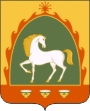 РЕСПУБЛИКА БАШКОРТОСТАНАДМИНИСТРАЦИЯ сельского поселения 1-й Иткуловский  сельсовет муниципального района Баймакский район453673, Байма7 районы, 1-Эт7ол ауылы, Ленин урамы, 85 тел. 8(34751) 4-24-68, 4-24-30факс 8(34751) 4-24-30453673, Байма7 районы, 1-Эт7ол ауылы, Ленин урамы, 85 тел. 8(34751) 4-24-68, 4-24-30факс 8(34751) 4-24-30453673, Баймакский район, с.1- е Иткулово, ул. Ленина, 85 тел. 8(34751) 4-24-68, 4-24-30факс 8(34751) 4-24-30453673, Баймакский район, с.1- е Иткулово, ул. Ленина, 85 тел. 8(34751) 4-24-68, 4-24-30факс 8(34751) 4-24-30№ п/пМероприятия программыОтветственныеСрок исполненияИсточник  финансированияСумма затратСумма затратСумма затрат№ п/пМероприятия программыОтветственныеСрок исполненияИсточник  финансирования2019202020211. Повышение уровня межведомственного взаимодействия по профилактике терроризма1. Повышение уровня межведомственного взаимодействия по профилактике терроризма1. Повышение уровня межведомственного взаимодействия по профилактике терроризма1. Повышение уровня межведомственного взаимодействия по профилактике терроризма1. Повышение уровня межведомственного взаимодействия по профилактике терроризма1. Повышение уровня межведомственного взаимодействия по профилактике терроризма1. Повышение уровня межведомственного взаимодействия по профилактике терроризма1. Повышение уровня межведомственного взаимодействия по профилактике терроризма1.5Проведение с членами семей лиц, причастных к террористической деятельности (действующих, осужденных, нейтрализованных), в том числе возвратившихся из стран с повышенной террористической активностью, бесед по разъяснению норм законодательства Российской Федерации, устанавливающих ответственность за участие и содействие террористической деятельности, а также оказания указанным лицам,  социальной, психологической, и правовой помощи при участии представителей религиозных и общественных организаций, психологов.Администрация сельского поселенияУчастковый уполномоченный ОМВД по Баймакскому району (по согласованию)При выявлении указанных лиц в течение 2019-2021 гг.Не требует финансирования---1.6Осуществление нормотворческой деятельности в указанной сфере, содействие  средствам массовой информации в объективном освещении ситуации в сфере противодействия экстремистской деятельности, вовлечение в работу по противодействию экстремизму общественных объединений и других институтов гражданского обществаАдминистрация сельского поселенияпостоянноНе требует финансирования---